VenezuelaVenezuelaVenezuelaVenezuelaDecember 2024December 2024December 2024December 2024MondayTuesdayWednesdayThursdayFridaySaturdaySunday12345678Immaculate Conception9101112131415Venezuelan Air Force Day1617181920212223242526272829Christmas EveChristmas Day3031New Year’s EveNOTES: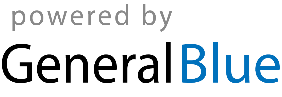 